ИТОГОВЫЙ ДОКУМЕНТ ПУБЛИЧНЫХ СЛУШАНИЙ ПО ПРОЕКТУ РЕШЕНИЯ ПРИНЯТИЯ УСТАВА МУНИЦИПАЛЬНОГО ОБРАЗОВАНИЯ НОВОКОПЫЛОВСКИЙ СЕЛЬСОВЕТ ЗАРИНСКОГО РАЙОНА АЛТАЙСКОГО КРАЯс. Новокопылово, ул. Центральная,45                                            18 ноября 2021 годаЗаслушав доклад исполняющего полномочия главы сельсовета Погореловой Т.В. о проекте решения принятия «О бюджете муниципального образования Новокопыловский сельсовет Заринского района Алтайского краяна 2022 год и на плановый период 2023 и 2024 годов», руководствуясь решением Совета депутатов Новомоношкинского сельсовета от 25.12.2019 № 34 «Об утверждении Положения о порядке организации и проведения публичных слушаний в муниципальном образовании Новокопыловский сельсовет Заринского района Алтайского края», участники публичных слушанийРЕШИЛИ:1. Рекомендовать Совету депутатов Новокопыловского сельсовета Заринского района Алтайского края принять решение о принятии «О бюджете муниципального образования Новокопыловский сельсовет Заринского района Алтайского края на 2022 год и на плановый период 2023 и 2024 годов»2. Опубликовать итоговый документ на Web-странице Администрации Новокопыловского сельсовета официального сайта Администрации Заринского района и на информационном стенде в Администрации сельсовета, а также на информационном стенде в селе Смирново.Председательствующий публичных слушаний                                Т.В.Погорелова                         Секретарь публичных слушаний                                                        Г.П.ТрутневаИТОГОВЫЙ ДОКУМЕНТ ПУБЛИЧНЫХ СЛУШАНИЙ ПО ПРОЕКТУ РЕШЕНИЯ ПРИНЯТИЯ УСТАВА МУНИЦИПАЛЬНОГО ОБРАЗОВАНИЯ НОВОКОПЫЛОВСКИЙ СЕЛЬСОВЕТ ЗАРИНСКОГО РАЙОНА АЛТАЙСКОГО КРАЯс. Новокопылово, ул. Центральная,45                                            18 ноября 2021 годаЗаслушав доклад исполняющего полномочия главы сельсовета Погореловой Т.В. о проекте решения принятия Устава муниципального образования Новокопыловский сельсовет Заринского района Алтайского края руководствуясь решением Совета депутатов Новомоношкинского сельсовета от 25.12.2019 № 34 «Об утверждении Положения о порядке организации и проведения публичных слушаний в муниципальном образовании Новокопыловский сельсовет Заринского района Алтайского края», участники публичных слушанийРЕШИЛИ:1. Рекомендовать Совету депутатов Новокопыловского сельсовета Заринского района Алтайского края принять решение о принятии Устава муниципального образования Новокопыловский сельсовет Заринского района Алтайского края.2. Опубликовать итоговый документ на Web-странице Администрации Новокопыловского сельсовета официального сайта Администрации Заринского района и на информационном стенде в Администрации сельсовета, а также на информационном стенде в селе Смирново.Председательствующий публичных слушаний                     Т.В.Погорелова                       Секретарь публичных слушаний                                             Г.П.Трутнева                      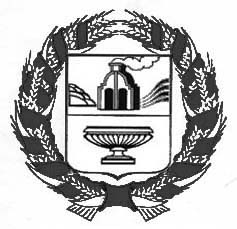 